HHS 2018 VARSITY TOMCAT FOOTBALL TEAM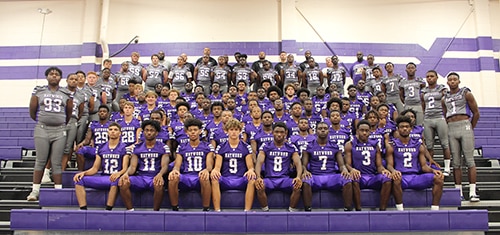 Members of the 2018 Varsity Football Tomcat team are Bernard McDowel (#95), Calen Johnson (#14), Cordarious Taylor (#50), Decourtney Reed (31), Demarius Pearson (#24), Derrion Bell (#94), Deyondruius Hines (#2), D. J. Taylor (#21), Dante Harris (#93), Emmanuel Beaird (#90), Jackson Pettigrew (#65), Jakalyn Manns (#58), Jakobe Swift (#11), Jalyn Clark (#55), Jalyon Lucas (#51), Javaress Sommerville (#8), J. D. Hines (#53), Jerwin Young (#91), Lamonte Middlebrook (#75), Malik Commage (#20), Malik Turner (#27), Marcus Jones (#36), Nathan Sanderlin (#12), RA’Shawn Bradford (#72), Ryterrian Sheffield (#25), Sam Banks (#39), Sherron Hines (#71), Taylor Shields (#10), Tradarius Franklin (#61), Trondarius Rutherford (#40), Trotavious Green (#34), Xavier King (#92), Andre Roberson (#35), Andrew Reed (#38), Andrew Stanley (#9), Ced’Kevyon Richardson (#30), Darion Williamson (#4), Iverson Hines (#56), Jackson Robinson (#74), Jadarius Tyus (#22), Jaylen Edwards (#76), Kendall Bond (#52), Marquis Pugh (#3), Martin Welch (#73), Tiriyon Wilks (#26), Atlantis Cooper (#64), Atlex Evans (#7), Carl Rutkowski (#28), Devin Jones (#59), Devin Miller (#37), Hollis Lanier (#16), Jabori Carter (#18), Jayden Stewart (#19), Jaylon Johnson (#32), Kyilan Newbern (#15), Melvin Taylor (#70), Quinton Warren (#17), Rhyan Peete (#60), Rumzy Byars (#77), Shcorius Sweet (#23), Sodonnie Bufford (#33), Tavaress Somerville (#13), Tereon Taylor (#57), Alvinon Pugh (#54), Antarvious Springfield (#18), Anthony Brewer (#92), Camron Douglas (#93), Cole Richardson (#70), Haydon Jeter (#61), Jacae Taylor (#3), Jaden Perry (#34), Jamar Walker (#60), Jason Williams (#65), Jayden Jackson (#12), Jaylen Lewis (#1), Johnathan Forrest (#53), Justin Jones (#56), Keith Warren (#9), Lane Hayes (#57), Marcus Kinnon (#17), Quinton Hinsley (#59), Reginald Butler (#55), Shadarius Palmer (#2), Travean Barnes (#73), and Xavier Byars (#50).Members of the Freshman and Junior Varsity Football team are Andre Roberson (#35), Andrew Reed (#38), Andrew Stanley (#9), Ced’Kevyon Richardson (#30), Darion Williamson (#4), Iverson Hines (#56), Jackson Robinson (#74), Jadarius Tyus (#22), Jaylen Edwards (#76), Kendall Bond (#52), Marquis Pugh (#3), Martin Welch (#73), Tiriyon Wilks (#26), Atlantis Cooper (#64), Atlex Evans (#7), Carl Rutkowski (#28), Devin Jones (#59), Devin Miller (#37), Hollis Lanier (#16), Jabori Carter (#18), Jayden Stewart (#19), Jaylon Johnson (#32), Kyilan Newbern (#15), Melvin Taylor (#70), Quinton Warren (#17), Rhyan Peete (#60), Rumzy Byars (#77), Shcorius Sweet (#23), Sodonnie Bufford (#33), Tavaress Somerville (#13), Tereon Taylor (#57), Alvinon Pugh (#54), Antarvious Springfield (#18), Anthony Brewer (#92), Camron Douglas (#93), Cole Richardson (#70), Haydon Jeter (#61), Jacae Taylor (#3), Jaden Perry (#34), Jamar Walker (#60), Jason Williams (#65), Jayden Jackson (#12), Jaylen Lewis (#1), Johnathan Forrest (#53), Justin Jones (#56), Keith Warren (#9), Lane Hayes (#57), Marcus Kinnon (#17), Quinton Hinsley (#59), Reginald Butler (#55), Shadarius Palmer (#2), Travean Barnes (#73), and Xavier Byars (#50).Heach Coach is Steve Hookfin. Assistant Coaches are Anthony Sawyer, Chris Eubanks, D. J. Delk, Rick Mason, Avandre Cross, Andre Flowers, and Terry McMillan. 